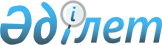 Қазақстан Республикасы Үкiметiнiң кейбiр шешiмдерiне өзгерiстер енгізу және Қазақстан Республикасы Үкiметiнiң 2004 жылғы 19 наурыздағы N 344 қаулысының күшi жойылды деп тану туралыҚазақстан Республикасы Үкіметінің 2005 жылғы 5 наурыздағы N 215 Қаулысы.
      Қазақстан Республикасының Үкiметi ҚАУЛЫ ЕТЕДI: 
      1. Қоса берілiп отырған Қазақстан Республикасы Үкiметiнiң кейбiр шешiмдерiне енгiзілетiн өзгерiстер бекiтiлсiн. 
      2. "Мемлекеттiк жинақтаушы зейнетақы қоры" жабық акционерлiк қоғамының 2004 - 2006 жылдарға арналған даму жоспарын бекiту туралы" Қазақстан Республикасы Үкiметiнiң 2004 жылғы 19 наурыздағы N 344 қаулысының күшi жойылды деп танылсын. 
      3. Осы қаулы қол қойылған күнiнен бастап қолданысқа енгізіледi.  Қазақстан Республикасы Yкiметiнiң кейбiр шешiмдерiне енгізілетін өзгерiстер
      1. Күші жойылды - ҚР Үкіметінің 17.07.2023 № 602 қаулысымен.
      2. "Мемлекеттiк жинақтаушы зейнетақы қоры" жабық акционерлiк қоғамының кейбiр мәселелерi туралы" Қазақстан Республикасы Үкiметiнiң 2002 жылғы 27 шiлдедегi N 837 қаулысында : 
      "Мемлекеттiк жинақтаушы зейнетақы қоры" жабық акционерлік қоғамы (бұдан әрі - "МЖЗҚ" ЖАҚ)" деген сөздер "ГНПФ" жинақтаушы зейнетақы қоры" акционерлiк қоғамы" деген сөздермен ауыстырылсын; 
      2, 3-тармақтар алынып тасталсын. 
      3. (3-тармақтың күші жойылды - ҚР Үкіметінің 2009.04.29. N 598 Қаулысымен). 
      4. Ескерту. 4-тармақтың күші жойылды - ҚР Үкіметінің 2007.07.26. N 633 Қаулысымен. 
      5. Күші жойылды - ҚР Үкіметінің 2011.04.06 № 377 Қаулысымен.
					© 2012. Қазақстан Республикасы Әділет министрлігінің «Қазақстан Республикасының Заңнама және құқықтық ақпарат институты» ШЖҚ РМК
				
Қазақстан РеспубликасыныңПремьер-МинистріҚазақстан Республикасы
Үкiметiнiң
2005 жылғы 5 наурыздағы
N 215 қаулысымен
бекiтiлген